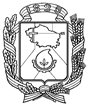 АДМИНИСТРАЦИЯ ГОРОДА НЕВИННОМЫССКАСТАВРОПОЛЬСКОГО КРАЯПОСТАНОВЛЕНИЕ17.04.2020                                  г. Невинномысск                                         № 641О признании утратившими силу некоторых постановлений администрации города НевинномысскаВ соответствии с Федеральным законом от 27 июля 2010 года                   № 210-ФЗ «Об организации предоставления государственных и муниципальных услуг»,  постановлением Правительства РФ от 16 мая 2011 г. № 373 «О разработке и утверждении административных регламентов осуществления государственного контроля (надзора) и административных регламентов предоставления государственных услуг», постановлением Правительства Ставропольского края от 25 июля 2011 г. № 295-п «Об утверждении Порядка разработки и утверждения органами исполнительной власти Ставропольского края административных регламентов предоставления государственных услуг, Порядка разработки и утверждения органами исполнительной власти Ставропольского края административных регламентов осуществления государственного контроля (надзора) и Порядка проведения экспертизы проектов административных регламентов предоставления государственных услуг и проектов административных регламентов осуществления государственного контроля (надзора)», постановляю: 1. Признать утратившими силу следующие постановления администрации города Невинномысска:от 02 февраля 2015 г. № 175 «Об утверждении административного регламента предоставления комитетом по труду и социальной поддержке населения администрации города Невинномысска государственной услуги «Назначение и выплата многодетным семьям ежемесячной денежной компенсации взамен набора социальных услуг, предоставляемых в натуральном выражении, на каждого ребенка в возрасте до восемнадцати лет»; от 24 августа 2015 г. № 2001 «О внесении изменений в административный регламент предоставления комитетом по труду и социальной поддержке населения администрации города Невинномысска государственной услуги «Назначение и выплата многодетным семьям ежемесячной денежной компенсации взамен набора социальных услуг, предоставляемых в натуральном выражении, на каждого ребенка в возрасте до восемнадцати лет», утвержденного постановлением администрации города Невинномысска от 02 февраля 2015 г. № 175»;от 21 сентября 2015 г. № 2219 «Об утверждении административного регламента предоставления комитетом по труду и социальной поддержке населения администрации города Невинномысска государственной услуги «Назначение и выплата единовременного пособия при рождении ребенка»;от 03 февраля 2016 г. № 129 «Об утверждении административного регламента предоставления комитетом по труду и социальной поддержке населения администрации города Невинномысска государственной услуги «Назначение и выплата ежемесячного пособия по уходу за ребенком»;от 03 марта 2016 г. № 378 «Об утверждении административного регламента предоставления комитетом по труду и социальной поддержке населения администрации города Невинномысска государственной услуги «Назначение и выплата ежемесячного пособия на ребенка военнослужащего, проходящего военную службу по призыву»;от 11 марта 2016 г. № 411 «Об утверждении административного регламента предоставления комитетом по труду и социальной поддержке населения администрации города Невинномысска государственной услуги «Назначение и выплата пособия по беременности и родам»;от 18 июля 2016 г. № 1524 «О внесении изменений в административный регламент предоставления комитетом по труду и социальной поддержке населения администрации города Невинномысска государственной услуги «Назначение и выплата многодетным семьям ежемесячной денежной компенсации взамен набора социальных услуг, предоставляемых в натуральном выражении, на каждого ребенка в возрасте до восемнадцати лет», утвержденный постановлением администрации города Невинномысска от 02 февраля 2015 г. № 175»;от 22 июля 2016 г. № 1561 «Об утверждении административного регламента предоставления комитетом по труду и социальной поддержке населения администрации города Невинномысска государственной услуги «Назначение и выплата единовременного пособия беременной жене военнослужащего, проходящего военную службу по призыву»;от 30 августа 2016 г. № 1851 «Об утверждении административного регламента предоставления комитетом по труду и социальной поддержке населения администрации города Невинномысска государственной услуги «Назначение и выплата единовременного пособия женщинам, вставшим на учет в медицинских организациях в ранние сроки беременности»;2. Опубликовать настоящее постановление в газете «Невинномысский рабочий», а также разместить в сетевом издании «Редакция газеты «Невинномысский рабочий» и на официальном сайте администрации города Невинномысска в информационно-телекоммуникационной сети «Интернет».Глава города НевинномысскаСтавропольского края                                                                    М.А. Миненков